РОСТОВСКАЯ ОБЛАСТЬБЕЛОКАЛИТВИНСКИЙ РАЙОНМУНИЦИПАЛЬНОЕ ОБРАЗОВАНИЕ«СИНЕГОРСКОЕ СЕЛЬСКОЕ ПОСЕЛЕНИЕ»АДМИНИСТРАЦИЯ  СИНЕГОРСКОГО СЕЛЬСКОГО ПОСЕЛЕНИЯПОСТАНОВЛЕНИЕот 09.10.2023 г.    №  193п. СинегорскийО начале отопительного периода2023-2024 в дошкольных, школьных образовательных учреждениях, учреждениях здравоохранения и культуры на территории Синегорского сельского поселения            В соответствии с пунктом 4 части 1 статьи 14 п.4.2 части 1 статьи 17 Федерального закона от 06.10.2003 года № 131- ФЗ «Об общих принципах организации местного самоуправления в Российской Федерации и в целях обеспечения согласованных действий предприятий жилищно-коммунальной отрасли поселения,  Администрация  Синегорского сельского поселения  постановляет:Установить для детских дошкольных, школьных, медицинских учреждений и объектов социальной сферы  дату начала отопительного периода 2023-2024 годов с 8-00 часов 09 октября 2023 года ( по заявкам руководителей в теплоснабжающие организации  при наличии технической возможности подключения).Постановление вступает в силу со дня его официального опубликования и подлежит размещению в сети интернет на официальном сайте Администрации поселения.Контроль за исполнением настоящего постановления оставляю за собой.Глава Администрации Синегорскогосельского поселения						               А.В. ГвозденкоВерно:Заведующий  сектором по общим и земельно-правовым вопросам                                                    С.П. Беседина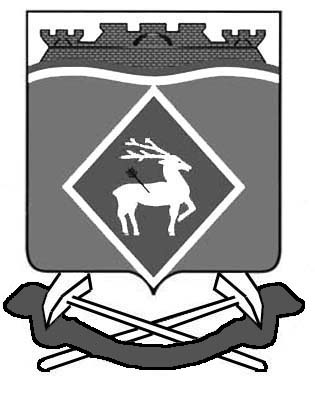 